Manifiesto Primavera Andaluza en apoyo de la huelga general del 14NEsta huelga es contra el gobierno central, es contra el capitalismo globalizado, el modelo especulativo financiero, el modelo del crecimiento indefinido a costa de la destrucción masiva. El modelo que el gobierno de la derecha nacionalcatólica española impone como único posible, que anula el derecho a una vida digna, decente para las personas.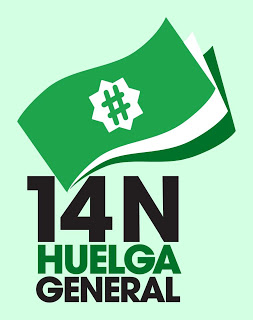 Para aplicar el modelo sin contemplaciones la derecha española necesita centralizar el poder para controlarlo todo en favor del capital.Una destrucción que en Andalucía arroja datos sobrecogedores e intolerables. El índice de desempleo es superior al 35,5 %, el paro juvenil superior al 60%, el índice de desigualdad superior al 32%, más de 100 desahucios diarios, 200 andaluces y andaluzas abandonan nuestra tierra cada día.

Los y las damnificadas somos personas con rostro que nos cruzamos en la calle a diario. Millones de personas.Una depredación anunciada visible en los recortes en educación, salud, servicios sociales básicos y políticas de igualdad. En la destrucción de nuestra economía agraria, del litoral y las costas, en el acoso a los espacios naturales. Visible en la corrupción urbanística, en la ostentación miserable del poder mediático, en la degradación de la palabra cultura, en el prestigio de la ignorancia. Visible en el desprecio hacia la ecología y hacia el territorio donde las personas vivimos en comunidad con el resto seres de la biosfera. Visible en el desprecio a las políticas de igualdad de género. Visible en el retroceso en energías renovables, en el culto a modelos de movilidad suicidas, visible en la contaminación del aire que respiramos, en la ausencia de industria verde. Y muy visible en el asedio a nuestra autonomía política.Hay culpables. Esta huelga general del 14 de noviembre es contra un gobierno español culpable que nos arrastra hacia el suicido social.La asociación Primavera Andaluza, el ecoandalucismo sociopolítico andaluz, se pone del lado de la barricada contra el gobierno de Mariano Rajoy.Apoyamos la huelga general convocada por la Plataforma de Organizaciones Sociales para el Progreso de Andalucía, de la que formamos parte. Lo hacemos por Andalucía, por su gente, su territorio y su medio ambiente, por los pueblos y la humanidad.Hay salida distinta al austericidio, está aquí, en nuestra tierra. Para aplicarla tenemos que desprendernos del abuso de poder centralista, hacer frente a la troika, defendernos de la coerción impuesta por leyes reaccionarias, antisociales y antidemocráticas, leyes que matan.La salida es de izquierdas, Andalucista y Verde.La lucha contra el gobierno centralista del Partido Popular es la de la clase trabajadora unida ante los abusos del poder, es la lucha del Pueblo andaluz.¡Vamos a la huelga general el 14 de noviembre!